Административное дело № 2а-5205/202086RS0004-01-2020-006622-51РешениеИменем Российской Федерациигород Сургут 29 мая 2020 года      	            Сургутский городской суд Ханты-Мансийского автономного округа-Югры в составе председательствующего судьи Шерстобитова О.В., при секретаре Выбрик А.И., с участием административного истца Мадоновой В.Ш., ее представителя – адвоката Фоминой Н.Н., представителя административного ответчика Шкапова М.В.,рассмотрев в открытом судебном заседании административное дело по иску Мадоновой В.Ш. к Администрации города Сургута об оспаривании постановления органа местного самоуправления,установил:    Административный истец Мадонова В.Ш. обратилась в Сургутский городской суд с административным иском, в котором указала, что 06.03.2020 она обратилась в Управление опеки и попечительства Администрации города Сургута в интересах своей несовершеннолетней дочери М ДД.ММ.ГГГГ года рождения с заявлением о разрешении на снятие денежных средств в размере 773799,72 рубля, принадлежащих последней, находящихся в <данные изъяты>» на ее счете <данные изъяты>, с целью приобретения в собственность дочери доли в квартире. 22.04.2020 Постановлением Администрации города ей отказано в выдаче разрешения на распоряжение имуществом несовершеннолетней М. Отказ мотивирован требованием пункта 3 статьи 60 Семейного кодекса РФ, пункта 3 статьи 37 Гражданского кодекса РФ, а также пункта 24 Постановления Правительства Ханты-Мансийского автономного округа-Югры от 12.10.2012 № 377-п «О порядке выдачи разрешений на совершение сделок с имуществом, согласий на отчуждение и (или) на передачу в ипотеку жилых помещений подопечных и несовершеннолетних лиц в Ханты-Мансийском автономном округе-Югре». Считает отказано ей в выдаче разрешения незаконным, поскольку как указывает истец, приобретая имущество за счет средств несовершеннолетней дочери в ее же интересах она совершает сделку не с имуществом несовершеннолетней, а с жилым помещением, которое им не принадлежало (1/2 доли ее родной тети в квартире, где они сами и проживают), то есть сделка направлена на приобретение в собственность несовершеннолетней дочери по условиям договора доли в объекте недвижимого имущества. При этом жилищные права и интересы несовершеннолетней не ущемляются, а даже улучшают ее положение. Вопреки доводам оспариваемого постановления, отчуждение жилого помещения с использованием средств несовершеннолетней в данном случае не происходит, следовательно, пункт 3 статьи 37 Гражданского кодекса РФ применению не подлежит. По достижении совершеннолетнего возраста дочь будет иметь право распоряжаться собственным жильем, которое даст ей возможность в дальнейшем приобретения отдельного жилья.Просит признать постановление Администрации города Сургута от 02.04.2020 № 2174 «Об отказе Мадоновой В.Ш. в выдаче разрешения на распоряжение имуществом, принадлежащем несовершеннолетней М» незаконным и подлежащим отмене. Обязать административного ответчика выдать разрешение на снятие денежных средств, находящихся на счете несовершеннолетней в <данные изъяты>» в размере 773799,72 рубля для осуществления покупки <адрес> доли в <адрес> по адресу: <адрес>, на имя М.Административный истец с представителем в судебном заседании на уточненных заявленных требованиях настояли в полном объеме, согласно доводов изложенных в исковом заявлении, просили исключить из заявления ссылку административного истца на материнский капитал.Представитель административного ответчика Администрации города Сургута, в судебном заседании выразил несогласие с заявленными требованиями административного истца, считает Постановление законным и обоснованным, вынесено в соответствии с пунктом 3 статьи 60 Семейного кодекса РФ, пункта 3 статьи 37 Гражданского кодекса РФ, пункта 24 Постановления Правительства Ханты-Мансийского автономного округа-Югры от 12.10.2012 № 377-п «О порядке выдачи разрешений на совершение сделок с имуществом, согласий на отчуждение и (или) на передачу в ипотеку жилых помещений подопечных и несовершеннолетних лиц в Ханты-Мансийском автономном округе-Югре». Просил отказать в удовлетворении административного иска Мадоновой В.Ш.Заслушав стороны, исследовав материалы дела, суд приходит к следующему выводу по следующим основаниям.Согласно части 4 статьи 4 Кодекса административного судопроизводства Российской Федерации каждому заинтересованному лицу гарантируется право на обращение в суд за защитой нарушенных или оспариваемых прав, свобод и законных интересов, в том числе в случае, если, по мнению этого лица, созданы препятствия к осуществлению его прав, свобод и реализации законных интересов либо на него незаконно возложена какая-либо обязанность, а также право на обращение в суд в защиту прав других лиц или в защиту публичных интересов в случаях, предусмотренных настоящим Кодексом и другими федеральными законами.В соответствии с пунктом 3 статьи 60 Семейного кодекса РФ, при осуществлении родителями правомочий по управлению имуществом ребенка на них распространяются правила, установленные гражданским законодательством в отношении распоряжения имуществом подопечного (статья 37 Гражданского кодекса Российской Федерации).Согласно пункту 1 статьи 37 Гражданского кодекса РФ, опекун или попечитель распоряжается доходами подопечного, в том числе доходами, причитающимися подопечному от управления его имуществом, за исключением доходов, которыми подопечный вправе распоряжаться самостоятельно, исключительно в интересах подопечного и с предварительного разрешения органа опеки и попечительства. Суммы алиментов, пенсий, пособий, возмещения вреда здоровью и вреда, понесенного в случае смерти кормильца, а также иные выплачиваемые на содержание подопечного средства, за исключением доходов, которыми подопечный вправе распоряжаться самостоятельно, подлежат зачислению на отдельный номинальный счет, открываемый опекуном или попечителем в соответствии с главой 45 ГК РФ, и расходуются опекуном или попечителем без предварительного разрешения органа опеки и попечительства. Опекун или попечитель предоставляет отчет о расходовании сумм, зачисляемых на отдельный номинальный счет, в порядке, установленном Федеральным законом «Об опеке и попечительстве».При этом, согласно пункту 2 статьи 37 Гражданского кодекса РФ, опекун не вправе без предварительного разрешения органа опеки и попечительства совершать, а попечитель - давать согласие на совершение сделок по отчуждению, в том числе обмену или дарению имущества подопечного, сдаче его внаем (в аренду), в безвозмездное пользование или в залог, сделок, влекущих отказ от принадлежащих подопечному прав, раздел его имущества или выдел из него долей, а также любых других действий, влекущих уменьшение имущества подопечного. Порядок управления имуществом подопечного определяется Федеральным законом «Об опеке и попечительстве».В силу пункта 2 статьи 19 Федерального закона от 24.04.2008 № 48-ФЗ «Об опеке и попечительстве», органы опеки и попечительства дают опекунам и попечителям разрешения и обязательные для исполнения указания в письменной форме в отношении распоряжения имуществом подопечных.Таким образом, с учетом комплексного анализа положений пункта 3 статьи 60 Семейного кодекса РФ и пункта 2 статьи 37 Гражданского кодекса Российской Федерации, при осуществлении родителями правомочий по управлению имуществом ребенка, прямо запрещено без предварительного разрешения органа опеки и попечительства совершать любые действия, влекущие уменьшение имущества подопечного.При этом, согласно части 13.1 статьи 5 «Уголовно-процессуального кодекса Российской Федерации», имуществом являются - любые вещи, включая наличные денежные средства и документарные ценные бумаги; безналичные денежные средства, находящиеся на счетах и во вкладах в банках и иных кредитных организациях; бездокументарные ценные бумаги, права на которые учитываются в реестре владельцев бездокументарных ценных бумаг или депозитарии; имущественные права, включая права требования и исключительные права. Таким образом, в силу вышеуказанных положений имуществом также является наличные денежные средства и безналичные денежные средства, находящиеся на счетах и во вкладах в банках и иных кредитных организациях.Как установлено судом, из представленных материалов по делу, а также из пояснений административного истца ее представителя и представителя административного ответчика 06.03.2020 Мадонова В.Ш. подала в МКУ «МФЦ города Сургута» заявление и документы с целью получения разрешения на снятие денежных средств в размере 773799,72 рублей, находящихся в <данные изъяты>» на счете <данные изъяты>, открытом на имя несовершеннолетней дочери М, с целью приобретения для нее же <адрес> доли в праве собственности на квартиру, расположенную по адресу: <адрес>.Из выписки Единого государственного реестра недвижимости, значатся собственниками указанного жилого помещения: Мадонова В.Ш. – ? доли, ФИО2 – ? доли.Согласно справки с места жительства от 28.02.2020 ООО «УК Сервис -3», выданной Мадоновой В.Ш. ДД.ММ.ГГГГ г.р., в <адрес> по <адрес> <адрес> в городе Сургуте, также зарегистрированы и проживают: ФИО3 ДД.ММ.ГГГГ г.р.– мать; ФИО2 ДД.ММ.ГГГГ г.р. – <данные изъяты>; М ДД.ММ.ГГГГ г.р. – дочь; ФИО5 ДД.ММ.ГГГГ г.р. – дочь; ФИО6 ДД.ММ.ГГГГ – племянница; ФИО7 ДД.ММ.ГГГГ г.р. – племянница.В ПАО «Сбербанк России» счет № <данные изъяты>, открытый на имя <адрес> на основании договора банковского вклада «Сохраняй» от ДД.ММ.ГГГГ с размером процентной ставки 5,5% годовых сроком на 3 года, который не является номинальным (или иным специальным счетом) и не открывался истцом в целях зачисления на него денежных средств направленных на содержание несовершеннолетней М.Из пояснений Мадоновой В.Ш. данными ей в судебном заседании, усматривается, что на указанный расчетный счет денежные средства направленные именно на содержание её несовершеннолетней дочери не поступают. На указанный расчетный счет поступали денежные средства, полученные в результате продажи имущества полученного в порядке дарения от близкого родственника.В связи с тем, что счет № <данные изъяты>, принадлежащий несовершеннолетней М, не является номинальным, то есть счетом, имеющим специальный правовой режим, к нему не могут распространяться положения пункта 1 статьи 37 Гражданского кодекса Российской Федерации согласно которому суммы алиментов, пенсий, пособий, возмещения вреда здоровью и вреда, понесенного в случае смерти кормильца, а также иные выплачиваемые на содержание подопечного средства, за исключением доходов, которыми подопечный вправе распоряжаться самостоятельно, расходуются опекуном или попечителем без предварительного разрешения органа опеки и попечительства.Как было отмечено административным истцом, а также установлено в судебном заседании, приобретая имущество за счет средств, находящихся на банковском счете несовершеннолетней в ее же интересах, она совершает сделку не с имуществом несовершеннолетней, а с жилым помещением, которое им не принадлежало, то есть сделка направлена на приобретение по условиям договора доли в объекте недвижимости для несовершеннолетней М. Жилищные права и интересы несовершеннолетней не ущемляются, соответственно к данной сделке не могут распространяться положения пункта 3 статьи 37 Гражданского кодекса Российской Федерации, а также пункт 24 Правил Утвержденных Постановлением Правительства Ханты-Мансийского автономного округа-Югры от 12.10.2012 № 377-п.В соответствии с частью 4 статьи 7 Федерального закона от 6 октября 2003 года N 131-ФЗ "Об общих принципах организации местного самоуправления в Российской Федерации" муниципальные правовые акты не должны противоречить Конституции Российской Федерации, федеральным конституционным законам, настоящему Федеральному закону, другим федеральным законам и иным нормативным правовым актам Российской Федерации, а также конституциям (уставам), законам, иным нормативным правовым актам субъектов Российской Федерации.Согласно пункта 2 части 2 статьи 62 Кодекса административного судопроизводства Российской Федерации обязанность доказывания законности оспариваемых нормативных правовых актов, решений, действий (бездействия) органов, организаций и должностных лиц, наделенных государственными или иными публичными полномочиями, возлагается на соответствующие орган, организацию и должностное лицо. Указанные органы, организации и должностные лица обязаны также подтверждать факты, на которые они ссылаются как на основания своих возражений. По таким административным делам административный истец, прокурор, органы, организации и граждане, обратившиеся в суд в защиту прав, свобод и законных интересов других лиц или неопределенного круга лиц, не обязаны доказывать незаконность оспариваемых ими нормативных правовых актов, решений, действий (бездействия), но обязаны подтверждать сведения о том, что оспариваемым нормативным правовым актом, решением, действием (бездействием) нарушены или могут быть нарушены права, свободы и законные интересы административного истца или неопределенного круга лиц либо возникла реальная угроза их нарушения.Реализация органами местного самоуправления предоставленных законом полномочий не может ставиться в зависимость исключительно от усмотрения данных органов, которые обязаны доказать наличие оснований для принятого правового акта в силу указанной нормы и требований ч. 2 ст. 62 КАС РФ.Все изложенное в совокупности позволяет сделать вывод о том, что оспариваемое административным истцом постановление не может быть признано законным и подлежит отмене, так как оно не мотивировано и наличие оснований для его принятия административный ответчик не доказал.Принимая во внимание фактические обстоятельства данного дела, исходя из интересов несовершеннолетнего, суд полагает возможным заявленные требования административного истца удовлетворить.Руководствуясь статьями 175-180 Кодекса административного судопроизводства Российской Федерации, судрешил:Административное исковое заявление Мадоновой В.Ш. к Администрации города Сургута о признании незаконным и подлежащим отмене постановления Администрации города Сургута от 02.04.2020 № 2174 «Об отказе Мадоновой В.Ш. в выдаче разрешения на распоряжение имуществом, принадлежащим несовершеннолетней М», обязании ответчика выдать разрешение на снятие денежных средств находящихся на счете несовершеннолетней в ПАО «Сбербанк России» в размере 773799,72 рубля для осуществления покупки <адрес> доли в <адрес> по адресу: <адрес>, на имя М, удовлетворить.Признать незаконным постановление Администрации города Сургута от 02.04.2020 № 2174 «Об отказе Мадоновой В.Ш. в выдаче разрешения на распоряжение имуществом, принадлежащим несовершеннолетней М».Администрации города Сургута устранить допущенные нарушения – отменитьпостановление Администрации города Сургута от 02.04.2020 № 2174.Обязать Администрацию города Сургута повторно рассмотреть заявление Мадоновой В.Ш. о выдачи разрешения на распоряжение имуществом (денежными средствами), несовершеннолетней М, находящимися на счете <данные изъяты>» в размере 773799,72 рубля для осуществления покупки 33/92 доли в <адрес> по адресу: <адрес> на имя М.Администрации города Сургута об исполнении настоящего решения сообщить в течение одного месяца со дня вступления в законную силу в суд, а так же Мадоновой В.Ш.Решение может быть обжаловано в апелляционном порядке в суд Ханты-Мансийского автономного округа – Югры в течение месяца, через суд принявший решение.Судья          	подпись О.В. ШерстобитовКОПИЯ ВЕРНА «29» мая 2020 годаПодлинный документ находится в деле №2-5205/202086RS0004-01-2020-006622-51СУРГУТСКОГО ГОРОДСКОГО СУДА ХМАО-ЮГРЫСудья Сургутского городского суда_____________________ О.В. ШерстобитовСудебный акт не вступил в законную силу«_______»______20__г.Секретарь с/з___________ А.И. Выбрик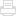 